Инструкционная картаЗадание №1Ознакомьтесь с текстом. Для того чтобы сформулировать одну общую проблему, найдите в тексте ключевые фразы. Выделите их цветом и перенесите в «проблемное окно» в И/К.ТекстМы часто задумываемся о нарушении общественно-правовых норм. Нам никогда не удавалось добиться идеального общества, несмотря на то, что люди  желают гуманного отношения к себе.Если нет хороших условий для соблюдения правил гуманного отношения к окружающим и самого желания человека не навредить, то надо повысить значимость ответственности каждого члена этого общества. Для этого мы должны работать над собой, над своим совершенствованием в духовно-моральном плане.Когда мы используем в своей жизни формулу толерантности «не навреди»,тогда мы сможем при помощи контроля самого себя выстроить алгоритм правильных действий по отношению к окружающим и в результате добьемся идеального общества построенного на началах добра и справедливости.Задание №2Предлагаю Вам сформулировать гипотезу, выбрав и использовав фразы помощники, и записать ее в следующее «облако» на иснтрукционной  карте.Может быть….Предположим, что….Допустим…Возможно…Если…,то…Так…,как…Если бы…, то…Задание № 3 Доказательства гипотезы.1 группа 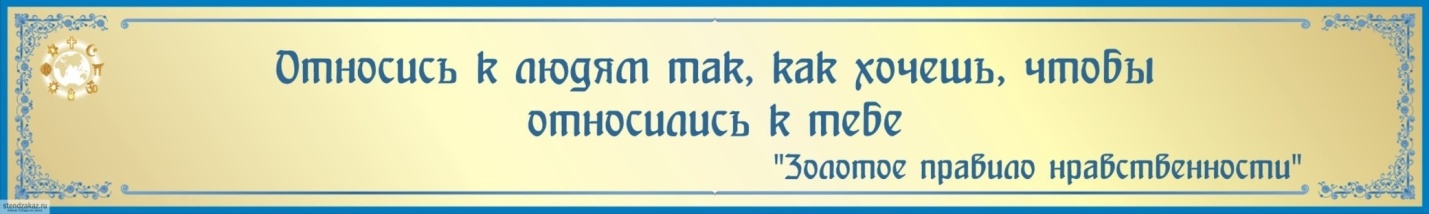 Задание № 3 Доказательства гипотезы.2 группа 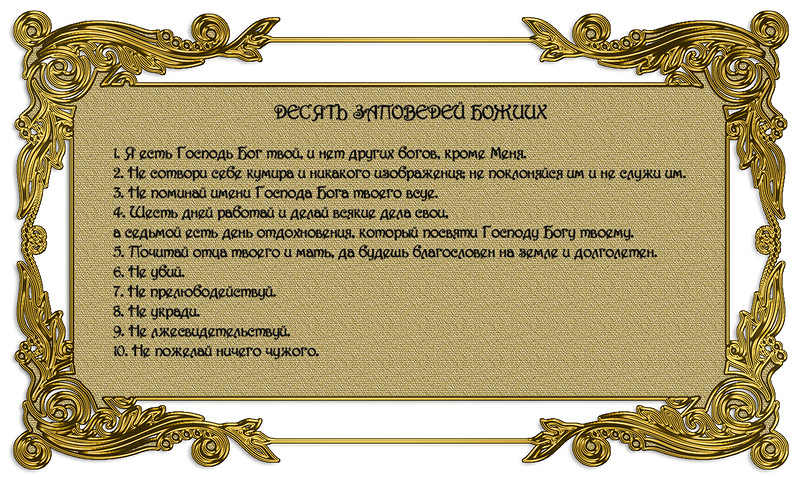 Задание № 3 Доказательства гипотезы.	Что значит быть духовно богатым человеком?Группа 3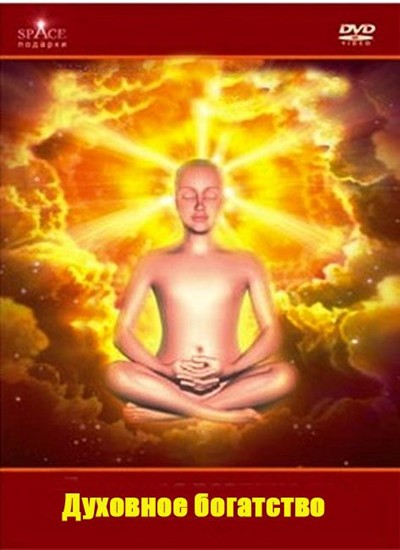 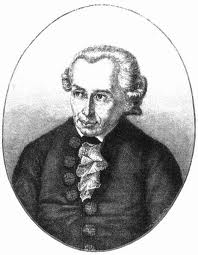 Отправь обществу СМС с ответом НА ВОПРОС: Как сделать наше общество гуманным?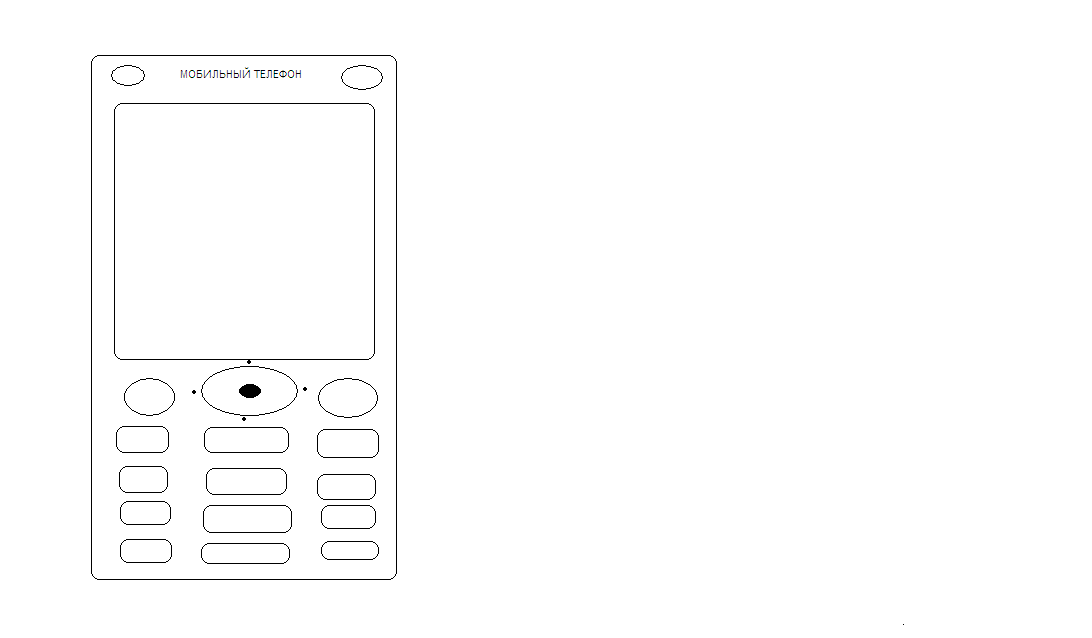 